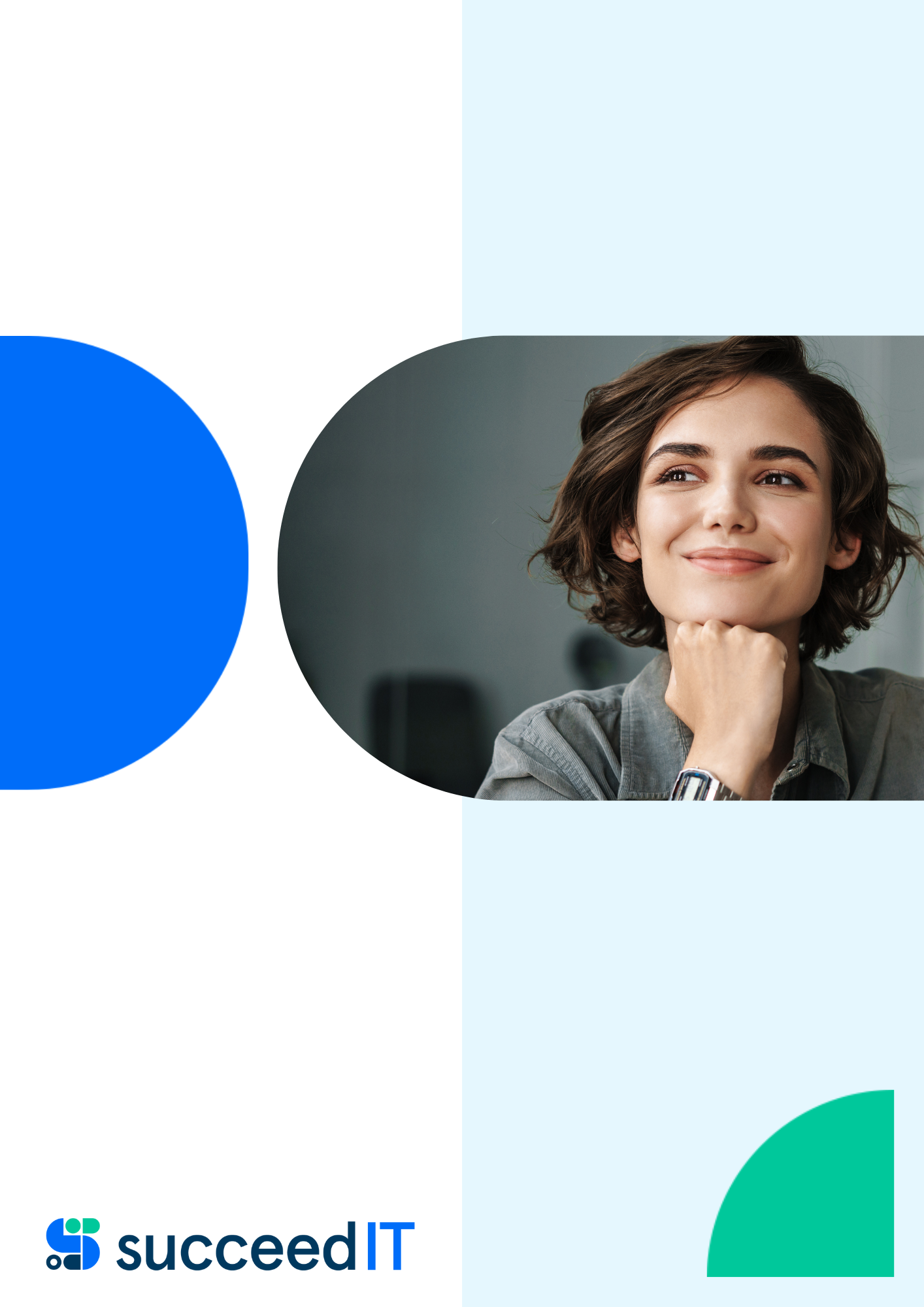 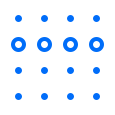 Afstandsverkopen, Ecommerce en diensten voor particulieren in andere EU landen.De belastingdienst heeft een speciale pagina met extra informatie over de ‘Unieregeling’ (of one stop shop, eenloketsysteem).Afstandsverkopen, zoals e-commerce, en diensten voor particulieren in andere EU-landen (belastingdienst.nl)Afstandsverkopen, zoals e-commerce, binnen de EU (belastingdienst.nl)Hier staat de nodige informatie over hoe een aangifte gedaan kan worden bij verkopen binnen Eu aan klanten (particulieren) die geen btw-aangiften doen.  Om dit op een juiste wijze te kunnen registreren/ verwerken in Business Central kan je het volgende doen.Maak voor elk land (eventueel per %) waarin aangifte moet worden gedaan een grootboekrekening aan voor de BTW in het rekening schema.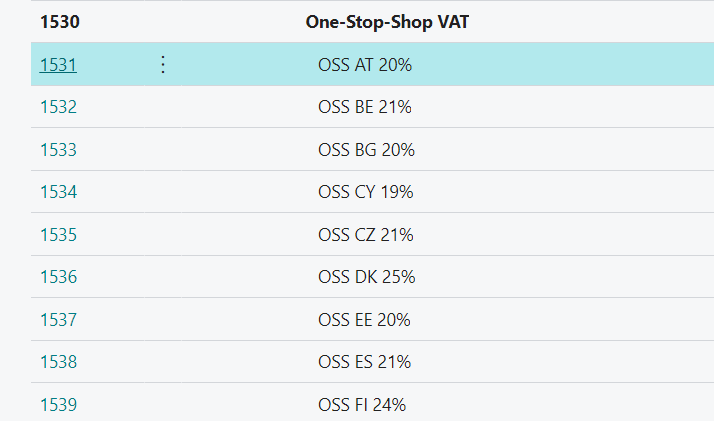 Naast dat de grootboekrekeningen zijn aangemaakt per land/ %, dient er per percentage een instelling gemaakt te worden in de BTW-boekingsinstellingen. Zie ook onderstaand voorbeeld.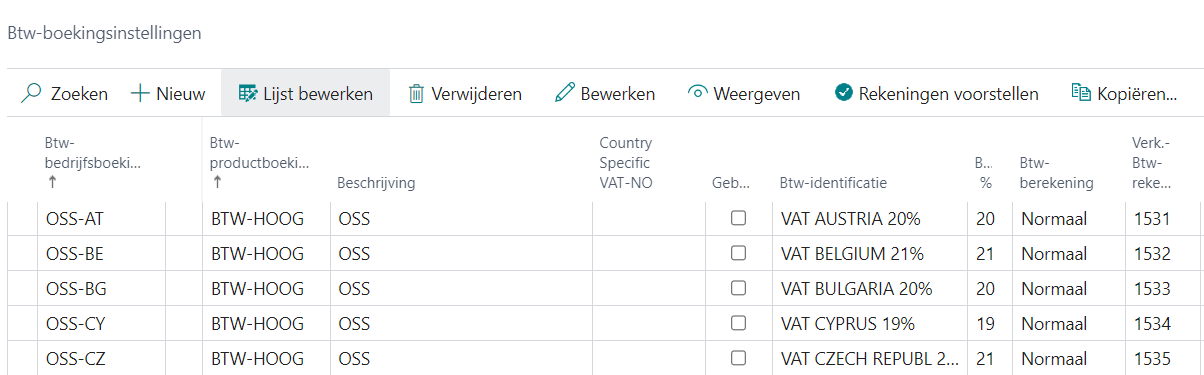 Door op klantniveau de btw-boekingsgroep te koppelen aan OSS-AT wordt ervoor gezorgd dat de BTW i.c.m. de btw-productboekingsgroep op de juiste grootboekrekening wordt aangemaakt.Bij de btw-productboekingsgroep moet er ook een koppeling gemaakt worden met de btw-bedrijfsboekingsgroep. (Zie ook onderstaande print screen)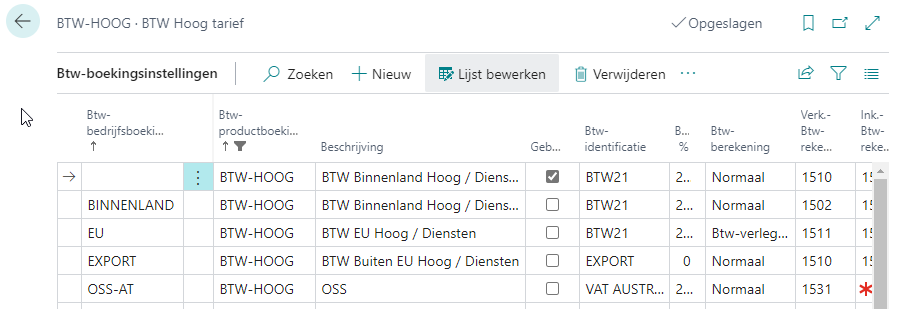 Als de BTW op deze wijze wordt ingericht is er vanuit het rekeninschema met behulp van een datum filter duidelijk inzichtelijk wat er per land aan BTW wordt geboekt.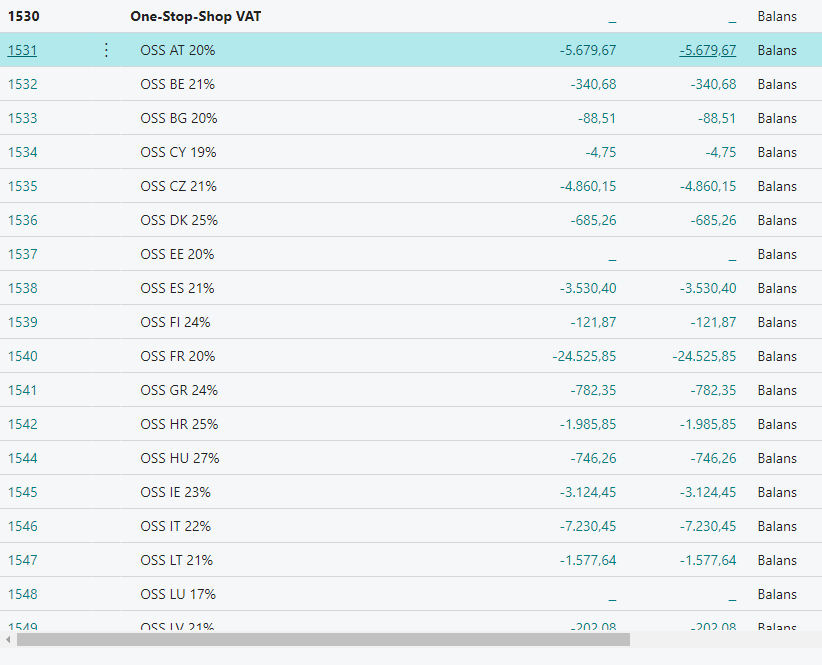 Om invoerfouten te voorkomen is het aan te bevelen om per btw-land een apart klantsjabloon in te richten per land waarin de btw-inrichting al goed staat.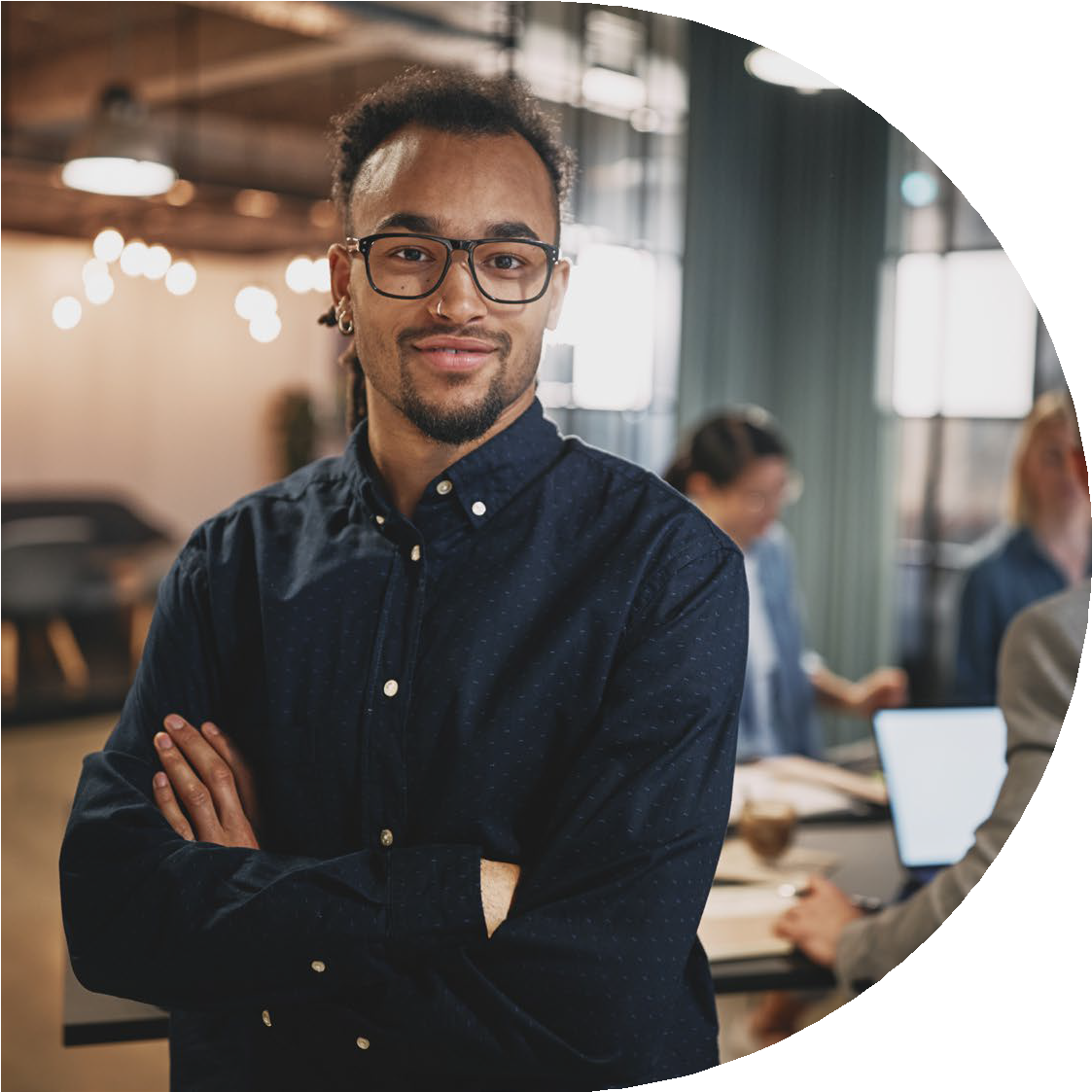 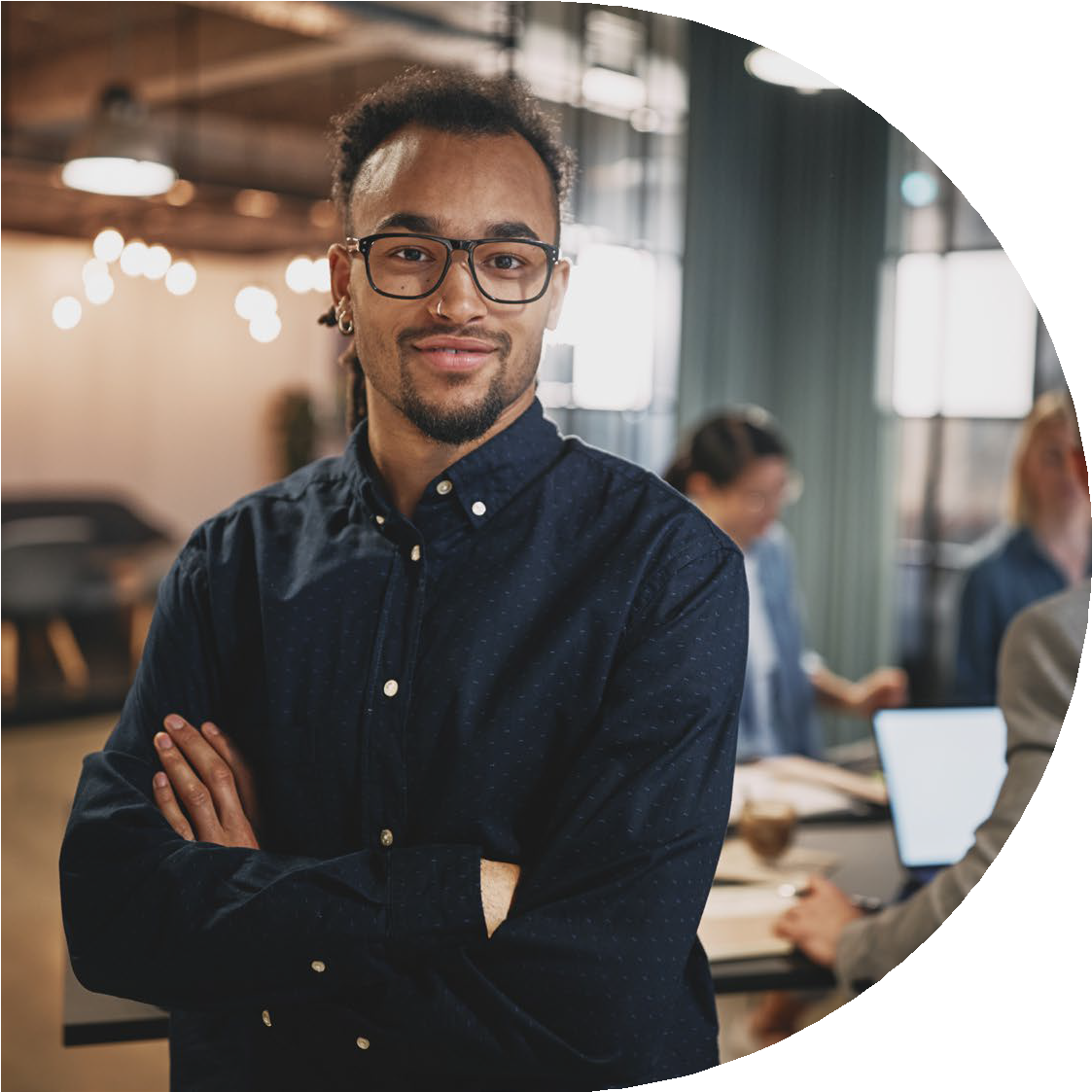 